Звање: Наставник језикаПотпис кандидата: ____________________________________________________Напомена: Кандидат је дужан да попуњен, одштампан и потписан образац о испуњавању услова за избор у звање наставника достави факултету који је објавио конкурс заједно са осталом документацијом којом доказује да испуњава услове конкурса 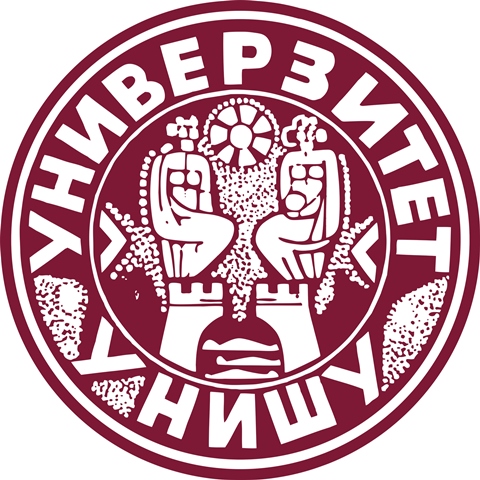 Научно-стручно веће за друштвено-хуманистичке наукеПредмет: Образац о испуњавању услова за избор у звање наставникаИме и презимеДатум рођењаНазив и седиште установе/организације у којој је кандидат запосленРадно место Датум расписивања конкурсаНачин (место) објављивањаЗвање за које је расписан конкурсУжа научна областИСПУЊЕНОСТ КРИТЕРИЈУМА ЗА ИЗБОР У ЗВАЊЕ НАСТАВНИК ЈЕЗИКА1. Високо образовање првог степена 
    (Академски назив, назив факултета, одсек, група, смер, година и место дипломирања)2. Способност за наставни рад (Позитивна оцена наставног рада: назив документа, назив установе/организације која је издала документ, датум издавања)3. Објављени стручни радови у одговарајућој области (Подаци о стручним радовима)